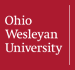    USD $AirfareAccident/Sickness/Evacuation Insurance (2 weeks)$25OWU/CMH Return Shuttle$35OtherDAY 1Local CurrencyUS $NotesAccommodationBreakfastLunchDinnerGround TransportationEntrance FeesOtherDAY 2Local CurrencyUS DollarsNotesAccommodationBreakfastLunchDinnerGround TransportationEntrance FeesOtherDAY 3Local CurrencyUS DollarsNotesAccommodationBreakfastLunchDinnerGround TransportationEntrance FeesOtherDAY 4Local CurrencyUS DollarsNotesAccommodationBreakfastLunchDinnerGround TransportationEntrance FeesOtherDAY 5Local CurrencyUS DollarsNotesAccommodationBreakfastLunchDinnerGround TransportationEntrance FeesOtherDAY 6Local CurrencyUS DollarsNotesAccommodationBreakfastLunchDinnerGround TransportationEntrance FeesOtherDAY 7Local CurrencyUS DollarsNotesAccommodationBreakfastLunchDinnerGround TransportationEntrance FeesOtherDAY 8Local CurrencyUS DollarsNotesAccommodationBreakfastLunchDinnerGround TransportationEntrance FeesOtherDAY 9Local CurrencyUS DollarsNotesAccommodationBreakfastLunchDinnerGround TransportationEntrance FeesOtherDAY 10Local CurrencyUS DollarsNotesAccommodationBreakfastLunchDinnerGround TransportationEntrance FeesOtherDAY 11Local CurrencyUS DollarsNotesAccommodationBreakfastLunchDinnerGround TransportationEntrance FeesOtherDAY 12Local CurrencyUS DollarsNotesAccommodationBreakfastLunchDinnerGround TransportationEntrance FeesOtherDAY 13Local CurrencyUS DollarsNotesAccommodationBreakfastLunchDinnerGround TransportationEntrance FeesOtherDAY 14Local CurrencyUS DollarsNotesAccommodationBreakfastLunchDinnerGround TransportationEntrance FeesOtherDAY 15Local CurrencyUS DollarsNotesAccommodationBreakfastLunchDinnerGround TransportationEntrance FeesOtherDAY 16Local CurrencyUS DollarsNotesAccommodationBreakfastLunchDinnerGround TransportationEntrance FeesOtherDAY 17Local CurrencyUS DollarsNotesAccommodationBreakfastLunchDinnerGround TransportationEntrance FeesOther